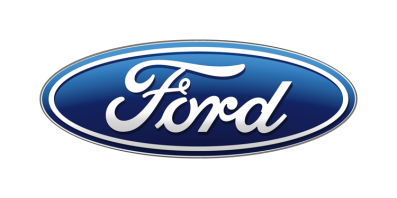 Tisková zprávaPro okamžité použitíV obytném Fordu Transit Custom Nugget budete online i na cestáchObytný Transit Custom Nugget disponuje zabudovaným modemem, jehož prostřednictvím lze na palubě vytvořit Wi-Fi hotspot s vysokorychlostním připojením k internetu až pro 10 zařízeníNugget si již získal oblibu v Německu a nyní je postupně uváděn na další evropské trhyTrendy „digitálního nomádství“ a #vanlife (život v dodávce) se odrážejí v rostoucím odbytu menších obytných vozů/V Praze, 15. října 2019/ – Ujet od starostí všedního dne v obytném voze je lákavé. Ale co když si chcete přes internet pustit film, vyřídit na dálku práci nebo zabavit děti?Nový obytný Ford Transit Custom Nugget umí vytvořit Wi-Fi hotspot až pro 10 zařízení**. Nikdo se tak nemusí bát, že propásne něco důležitého nebo že se nedostane na sociální sítě. Vysokorychlostní internet zajišťuje sériově dodávaný modem FordPass Connect a bezdrátové připojení má dosah až 15 metrů od vozu.„Díky Wi-Fi se člověk cítí v Transitu Custom Nugget ještě víc jako doma. Zákazníci mohou konzumovat online obsah nebo pracovat na dálku. Ať už jsou na dovolené nebo žijí stylem digitálních nomádů,“ řekl Hans Schep, generální ředitel divize Užitkové vozy ve Ford of Europe. Palubní Wi-Fi znamená dobrou zprávu pro rostoucí počet „digitálních nomádů“, kteří cestují a přitom pracují online na plný úvazek. Vzrůstající oblibu tohoto životního stylu odráží hashtag #vanlife. V roce 2018 se v Evropě prodalo rekordních 125 000 obytných automobilů.* Podle prognóz bude tento trend pokračovat i v následujících letech.Zabudovaný modem je jen jedním z technických řešení, která zpříjemňují posádce Transitu Custom Nugget život. Transit Custom Nugget je poháněn vyspělým vznětovým motorem Ford 2.0 EcoBlue, vyznačujícím se kultivovaným chodem, příznivým průběhem točivého momentu a nízkou spotřebou paliva. Zákazníci mají na výběr varianty o nejvyšším výkonu 96 nebo 136 kW. Obě se standardně dodávají se šestistupňovou manuální převodovkou, na přání je pro variantu 136 kW k dispozici i samočinná skříň. Díky novým opatřením, zaměřeným na snížení spotřeby paliva, je motor EcoBlue až o sedm procent úspornější než dosud.Bezpečnost i komfort jízdy umocňují moderní asistenční technologie z osobních modelů značky Ford, například inteligentní adaptivní tempomat nebo systém hlídání mrtvých úhlů s podporou jízdy s přívěsem. S parkováním pomůže řidiči Transitu Custom Nugget aktivní parkovací asistent.I v této variantě modelu Transit Custom je zákazníkům k dispozici komunikační a zábavní systém Ford SYNC 3 s intuitivním ovládáním hlasem nebo dotykem.Ford Transit představuje oblíbený základ pro obytné přestavby již od uvedení na trh v roce 1965. Transit Custom Nugget se již úspěšně prodává v Německu a postupně je uváděn na další evropské trhy. Jeho obytná část je rozdělená do tří sekcí a ve voze mohou přenocovat až čtyři osoby. Nugget Plus s prodlouženým rozvorem má navíc toaletu a umyvadlo.* Hastag #vanlife má na Instagramu šest milionů příspěvkůTransit Custom Nugget: emise CO2 od 164 g/km, spotřeba paliva od 6,3 l/100 km Uváděné hodnoty spotřeby paliva a emisí CO2 byly naměřeny dle technických požadavků a specifikací evropských směrnic (EC) 715/2007 a (EC) 692/2008 v aktuálním znění. Uváděné hodnoty spotřeby paliva a emisí CO2 se vztahují na daný model, nikoliv na konkrétní kus. Standardizovaná testovací procedura umožňuje srovnání různých typů automobilů od různých výrobců. Vedle konstrukčních vlastností vozu ovlivňuje skutečnou spotřebu paliva také jízdní styl řidiče i další netechnické faktory. CO2 patří k nejvýznamnějším skleníkovým plynům, způsobujícím globální oteplování.Od 1. září 2017 se typové schválení některých nových automobilů řídí procedurou WLTP (World Harmonised Light Vehicle Test Procedure) dle (EU) 2017/1151 v aktuálním znění. Jedná se o nový, realističtější způsob měření spotřeby paliva a emisí CO2. Od 1. září 2018 WLTP zcela nahradí dosud používaný cyklus NEDC. Během přechodného období budou hodnoty zjištěné dle WLTP vztahovány k NEDC. V důsledku změny metodiky měření se objeví určité rozdíly oproti dříve udávaným hodnotám spotřeby paliva a emisí CO2. To znamená, že stejný vůz může dle nové metodiky vykazovat jiné hodnoty než dříve.**Pro český trh dostupné od jara roku 2020.Kontakty:Kontakty:Kontakty:Martin LinhartKateřina NováčkováDenisa Buriánovátel./fax: +420 234 650 180 /+420 234 650 147tel./fax:+420 234 124 112 /+420 234 124 120tel./fax:+420 234 650 112 /+420 234 650 147mlinhart@ford.com katerina.novackova@amic.cz dburiano@ford.com denisa.burianova@amic.cz